ГОСТ 20700-75МЕЖГОСУДАРСТВЕННЫЙ СТАНДАРТБОЛТЫ, ШПИЛЬКИ, ГАЙКИ И ШАЙБЫ
ДЛЯ ФЛАНЦЕВЫХ И АНКЕРНЫХ
СОЕДИНЕНИЙ, ПРОБКИ И ХОМУТЫ
С ТЕМПЕРАТУРОЙ СРЕДЫ ОТ 0 ДО 650 СТЕХНИЧЕСКИЕ УСЛОВИЯИздание официальноеИПК ИЗДАТЕЛЬСТВО СТАНДАРТОВ
МоскваМЕЖГОСУДАРСТВЕННЫЙ СТАНДАРТГОСТ20700—75*БОЛТЫ, ШПИЛЬКИ, ГАЙКИ И ШАЙБЫ
ДЛЯ ФЛАНЦЕВЫХ И АНКЕРНЫХ СОЕДИНЕНИЙ, ПРОБКИ И
ХОМУТЫ С ТЕМПЕРАТУРОЙ СРЕДЫ ОТ 0 ДО 650 СТехнические условияBolts, studs, nuts and washers for flanged and anchor connections,
corks and yokes with medium temperature from 0 to 650 °C. SpecificationsПостановлением Государственного комитета стандартов Совета Министров СССР от 28.03.75 № 794 дата введения
установлена01.01.76Ограничение срока действия снято по протоколу № 5—94 Межгосударственного Совета по стандартизации,
метрологии и сертификации (ИУС 11-12—94)Настоящий стандарт распространяется на болты, шпильки, гайки и шайбы для фланцевых и
анкерных соединений паровых котлов, трубопроводов и соединительных частей, паровых и газовых
турбин, арматуры, приборов, аппаратов и резервуаров, пробки для турбин и трубопроводов, хомуты
круглого сечения для опор и подвесок трубопроводов с температурой среды от 0 до 650 °С и
водогрейных котлов с температурой воды свыше 115 °С.Стандарт не распространяется на фланцевые соединения объектов, подведомственных Гос-
гортехнадзору СССР, с условным давлением менее 0,07 МПа (0,7 кгс/см2).Стандарт полностью соответствует СТ СЭВ 1066—85.(Измененная редакция, Изм. № 1, 2).ТЕХНИЧЕСКИЕ ТРЕБОВАНИЯБолты, шпильки, гайки, пробки, хомуты и шайбы (далее — крепежные изделия) следует
изготовлять по ГОСТ 9064—75, ГОСТ 9065—75, ГОСТ 9066—75 или по рабочим чертежам из стали
марок, указанных в табл. 1.(Измененная редакция, Изм. № 2).Условия применения марок стали, указанные в табл. 1, по температуре и давлению рабочей
среды для болтов, шпилек и гаек фланцевых соединений объектов, подведомственных Госгортехнадзору
СССР, должны соответствовать «Правилам устройства и безопасной эксплуатации паровых и водо-
грейных котлов» (утверждены 30 августа 1966 г.), «Правилам устройства и безопасной эксплуатации
трубопроводов пара и горячей воды» (утверждены 10 марта 1970 г.), «Правилам устройства и безопасной
эксплуатации сосудов, работающих под давлением» (утверждены 19 мая 1970 г.).(Измененная редакция, Изм. № 1).Для изготовления крепежных деталей необходимо применять стали, выплавленные в
мартеновских печах, электропечах, методами электрошлакового и вакуумно-дугового переплава или
по другим, как минимум, равноценным технологическим процессам. Не допускается использование
для крепежных деталей кипящей, полуспокойной и автоматной стали.(Измененная редакция, Изм. № 3).Издание официальное	Перепечатка воспрещена★* Издание (март 2001 г.) с Изменениями № 1, 2, 3, утвержденными в июне 1980 г., декабре 1985 г.,марте 1987 г. (ИУС № 9- 80, 4- 86, 6- 87)© Издательство стандартов, 1975
© И ПК Издательство стандартов, 2001Материалы для изготовления крепежных деталей должны выбираться в зависимости от
расчетной температуры металла и разделяются по качеству на:категорию I — углеродистые стали с техническими требованиями к изделиям общего назна-
чения класса точности В с номинальным диаметром резьбы до 48 мм расчетной температурой
металла изделия до 200 °С;категорию II — углеродистые стали, применяемые для болтов, шпилек, пробок, хомутов и гаек
класса точности А с номинальным диаметром резьбы до 48 мм и шайб всех размеров с расчетной
температурой металла изделия до 300 °С. Углеродистые стали обыкновенного качества по
ГОСТ 380—94, поставляемые с контролем ударной вязкости после механического старения, для
изделий класса точности А с предельными параметрами по табл. 1;категорию III — качественные углеродистые стали в улучшенном состоянии, применяемые для
болтов, шпилек, пробок, хомутов и гаек всех размеров с расчетной температурой металла изделия
до 400 °С в случаях, если температура отпуска выше этой температуры не менее чем на 100 °С.Таблица 1Продолжение табл. 1Примечания:По соглашению между потребителем и изготовителем допускается изготовление крепежных изделий
из других марок стали, обеспечивающих получение изделий в соответствии с требованиями настоящего
стандарта.Предельные температуры металла крепежных изделий — по и. 1.4.Допускается изготовление гаек и шайб из калиброванной стали по ГОСТ 1051—73 и ГОСТ 20072—74,
шайб из листовой стали по нормативно-технической документации, утвержденной в установленном порядке,
при условии соблюдения технических требований настоящего стандарта.Допускается применять стали марки 25Х2М1Ф (ЭИ723) до 1 января 1988 г.Допускается применение сталей III категории до расчетной температуры металла 425 °С при
наличии данных по длительной прочности при соответствующей расчетной температуре;категорию IV — теплоустойчивые, жаропрочные легированные стали в термически обработан-
ном состоянии, применяемые для крепежных изделий всех размеров с расчетной температурой
металла изделия не более температуры среды (табл. 1 и п. 1.2) в случаях, если температура отпуска
выше этой температуры не менее чем на 100 °С, а последняя ступень старения для сплавов выше
этой температуры не менее чем на 50 °С.(Измененная редакция, Изм. № 3).Заготовки болтов, шпилек, гаек, пробок и хомутов всех категорий качества после
холодного и горячего деформирования должны подвергаться окончательной термообработке. После
накатки резьбы термообработка не требуется.(Введен дополнительно, Изм. № 3).Марки стали II—IV категорий должны подвергаться сплошному визуальному и выбороч-
ному входному контролю на твердость и макроструктуру предприятием — изготовителем крепежных
изделий. Объем контроля по твердости должен быть не менее 2 % от партии заготовок.Контроль макроструктуры следует проводить на двух темплетах от партии, только для
легированных марок стали. Макроструктура стали и твердость в исходном состоянии должны
соответствовать стандартам на поставку материала.При неудовлетворительных результатах контроля на твердость сталь III и IV категорий должна
быть подвергнута высокому отпуску или отжигу. Рекомендуемые режимы высокого отпуска или
отжига и твердость — по приложению 5.Допускается дополнительный химический анализ материала заготовок проводить предприяти-
ям — изготовителям крепежных изделий.Допускается дополнительный сплошной ультразвуковой контроль (УЗК) заготовок.(Измененная редакция, Изм. № 3).В зависимости от назначения и условий работы крепежных деталей устанавливается пять
групп качества готовых изделий, указанных в табл. 2.Таблица 2Продолжение табл. 2Примечания:При определении механических свойств по группе 2 отбирают заготовки с крайними значениями
твердости. Допускается для изделий группы 2, подвергаемых химико-термической обработке, отбирать
заготовки с твердостью в пределах марки стали для заданной категории прочности.Для шайб устанавливаются только 3, 4 и 5-я группы качества.Группа качества 1 назначается конструктором для крепежных изделий с особыми техническими
требованиями. Не допускается применение группы качества 5 для болтов, шпилек и гаек фланцевых
соединений, пробок и хомутов, подведомственных Госгортехнадзору СССР.Допускается отбирать 2 изделия или заготовки от партии для определения механических свойств по
группе 2 для крепежных изделий диаметром резьбы до 24 мм.Виды испытаний и номенклатура сдаточных характеристик углеродистых сталей I категории и
углеродистых сталей обыкновенного качества II категории — по стандартам на металлопродукцию.По согласованию между потребителем и изготовителем для изделий 1—3 групп качества проводится
УЗК заготовок после окончательной термической обработки или готовых изделий.Группа качества назначается конструктором и должна быть указана в рабочем чертеже изделия.Для болтов, шпилек и гаек из стали I и II категорий классы прочности, механические
свойства, напряжения от пробной и испытательной нагрузок — по ГОСТ 1759.4—87, ГОСТ 1759.5—87.Допускается изготовлять болты, шпильки, гайки, пробки и хомуты из стали I и II категорий
с механическими свойствами или твердостью по ГОСТ 380—94, ГОСТ 1050—88, ГОСТ 1051—73,
ГОСТ 10702-78.При изготовлении гаек по 1 и 2-й группам качества нормы механических свойств
устанавливают по соглашению между изготовителем и потребителем.Для крепежных изделий из сталей III и IV категорий режимы термической обработки
заготовок, нормы механических свойств на продольных образцах при нормальной (20 °С) темпера-
туре и твердость для болтов, шпилек, пробок и хомутов 1, 2, 3 и 4-й групп качества и для гаек 3 и
4-й групп качества должны соответствовать указанным в табл. 3.Для шайб нормы твердости устанавливают в соответствии со стандартами на марки стали,
указанными в табл. 1.Допускается термическая обработка гнутых хомутов в готовом виде при условии защиты резьбы
от окисления.Крепежные изделия с рабочей температурой до 200 °С могут изготовляться с покрытием.
Вид, толщина, условные обозначения покрытий — по ГОСТ 1759.0—87.Для крепежных изделий с рабочей температурой металла выше 200 °С следует применять
покрытия, не снижающие прочности и работоспособности соединений.1.4—1.9. (Измененная редакция, Изм. № 1, 2).Защитные покрытия должны быть однородными, пузыри и отслаивания не допускаются.Нормы на глубину обезуглероженного слоя для крепежных изделий из стали I и II
категорий с номинальными диаметрами резьбы до 48 мм — по ГОСТ 1759.4—87. Обезуглероженный
слой для болтов, шпилек и резьбовой поверхности гаек и обработанных в готовом виде хомутов для
диаметров свыше 12 мм из стали III и IV категорий не допускается.(Измененная редакция, Изм. № 1, 2).При выборе марок стали крепежных деталей в зависимости от категории качества при
проведении расчетов на прочность крепежных изделий следует использовать следующие характе-
ристики механических свойств:для крепежных деталей из стали I и II категорий механические свойства или твердость при
20 °С - по ГОСТ 1759.4-87, ГОСТ 1759.5-87 или ГОСТ 380-94, ГОСТ 1050-88, ГОСТ 1051-73
и ГОСТ 10702-78;для крепежных деталей из стали III категории механические свойства и твердость — по табл. 3.
Гарантируемые значения предела текучести при 350 °С — по ГОСТ 23304—78;Категория IV. Легированные стали01U1ГОСТ 20700	75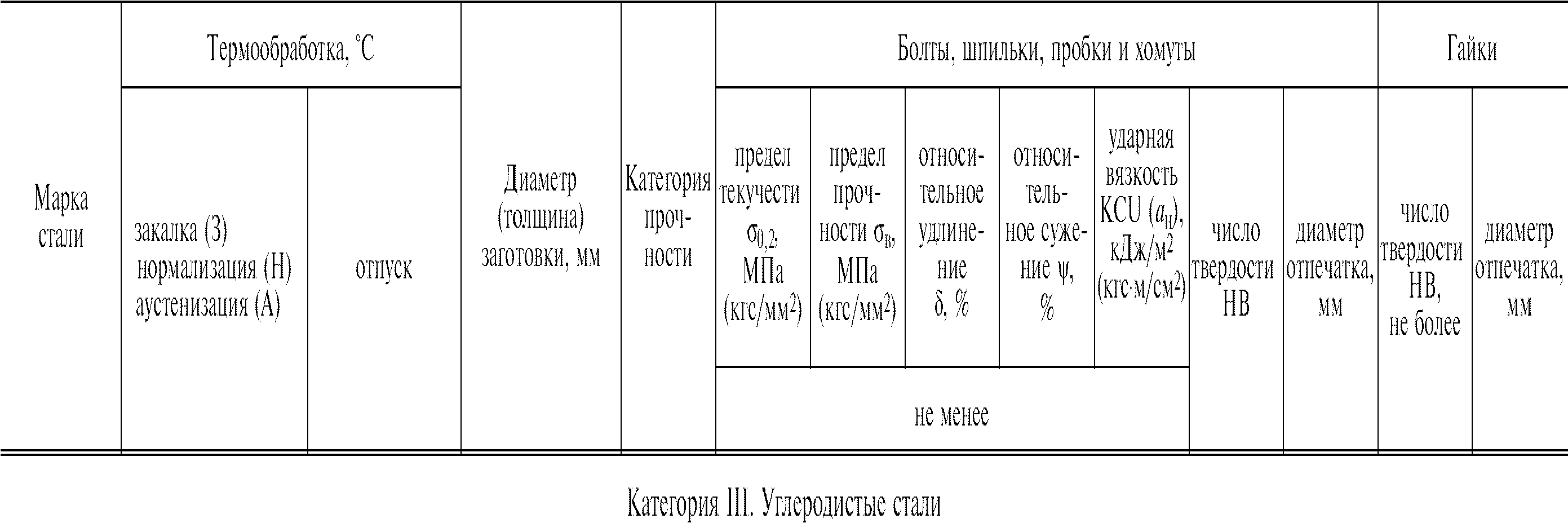 Примечания:Указанный режим отпуска допускается уточнять по температуре и длительности применительно к размерам сечения заготовок.Температура отпуска заготовок для гаек должна быть выше температуры отпуска заготовок для болтов, шпилек примерно на 30 °С.Продолжительность старения стали ХН35ВТ (ЭИ612) определяется содержанием титана в стали. При содержании титана на нижнем пределе
1,1-1,2 % заготовок диаметром (толщиной) до 100 мм продолжительность старения 10-50 ч, свыше 100 мм - не менее 50 ч. При большем содержании
титана продолжительность старения 10—50 ч.Для старения марок 35Х, 40Х, 30ХМА и 35ХМ с диаметром или стороной заготовки более 80 мм допускается снижение предела текучести на
20 МПа (2 кгс/мм2).Допускается выполнение комплектов «шпилька-гайка», «болт-гайка» из различных марок стали, а также гаек из стали 30,35,40 с твердостью
не более НВ163, из стали 45 - не более НВ187. При этом твердость гаек должна быть не менее чем на 12 единиц по Бринеллю (НВ) ниже твердости
шпильки, болта,Твердость гаек допускается равной твердости шпилек, болтов, если один из элементов соединения подвергается упрочняющей химико-терми-
ческой обработке или накатке резьбы.Допускается сталь 20Х1М1Ф1БР (ЭП44) термообрабатывать по режиму нормализация + ступенчатый отпуск.Для крепежных деталей паровых и водогрейных котлов, кроме котлов с электрическим обогревом и котлов, предназначенных для транспортныхустановок, относительное удлинение при разрыве на продольных образцах должно быть свыше 104/ов (МПа), но не менее 12 %; отношение предела
текучести к пределу прочности при растяжении на образце и температуре 20 °С не должно превышать 0,85; минимальные значения ударной вязкости на
продольных образцах для образца типа 1 по ГОСТ 9454-78 - не менее 490 кДж/м2 для диаметра (толщины) заготовки до 100 мм. При выполнении этих
норм по относительному удлинению и ударной вязкости допускается применение сталей с отношением предела текучести к пределу прочности (по О
образцу) свыше 0,85.	gдля крепежных деталей из стали IV категории механические свойства и твердость — по табл. 3,
гарантируемые значения предела длительной прочности и предела ползучести, обеспечиваемые на
уровне согласованных норм путем соблюдения режима термической обработки и уровня механи-
ческих свойств — по табл. 3.Нормы длительной прочности и предел ползучести устанавливаются по соглашению сторон.
Средние значения предела длительной прочности и предела ползучести сталей IV категории
приведены в приложениях 1 и 1а.Средние значения модуля нормальной упругости, коэффициентов линейного расшире-
ния, релаксационной стойкости (остаточного напряжения) сталей приведены в приложениях 2—4.1.12, 1.13. (Измененная редакция, Изм. № 3).Шероховатость поверхностей крепежных изделий, предназначенных для нанесения
покрытий, — по ГОСТ 9.301—86.(Измененная редакция, Изм. № 2).Крепежные детали должны иметь метрическую резьбу по ГОСТ 24705—81, выполненную
нарезкой или накаткой. При подготовке стержня под накатку резьбы допускается гладкая конусная
часть между концом сбега и безрезьбовой частью стержня длиной не более двух шагов резьбы.В случае применения болтов, шпилек и гаек, пробок и хомутов из сталей 31Х19Н9МВБТ
(ЭИ572), ХН35ВТ (ЭИ612), 08Х16Н13М2Б (ЭИ680) при рабочей температуре металла более 500 °С
накатка резьбы не допускается.(Измененная редакция, Изм. № 1, 2, 3).Диаметр резьбы болтов, шпилек и гаек резервуаров, работающих под давлением,
должен соответствовать указанному в нормативно-технической документации, для других крепеж-
ных изделий — не менее Ml2.Типы шпилек для фланцевых изделий — по ГОСТ 9066—75.1.15.2. (Введены дополнительно, Изм. № 3).Размеры сбегов и недорезов резьбы — по ГОСТ 10549—80, фасок для деталей с диамет-
ром резьбы до 24 мм — по ГОСТ 12414—94, с диаметром резьбы более 24 мм — ширина фаски в
пределах 0,7—2 шага резьбы.При применении метода накатки разрешается изготовлять резьбу без концевой фаски, при
этом не допускается вогнутость (лунка) опорных поверхностей значением более половины допуска
на высоту головки или высоту гайки, но не более 1,5 шага резьбы.(Измененная редакция, Изм. № 2).Отклонения формы и расположения поверхностей и дефекты внешнего вида болтов,
шпилек, гаек, пробок и хомутов с диаметром резьбы до 48 мм из стали 1 категории должны
соответствовать классу точности В, из стали II—IV категорий — классу точности А по ГОСТ 1759.1—82,
1759.2—82, ГОСТ 1759.3—83, для болтов и гаек, пробок и хомутов с диаметром резьбы свыше 48 мм
— классу точности А по ГОСТ 18126—94.Отклонение от перпендикулярности опорной плоскости и оси резьбы гаек типа А диаметром
до 48 мм из стали II—IV категорий — не более 30', а диаметром свыше 52 мм — по 12-й степени
точности ГОСТ 24643-81.Отклонение от перпендикулярности опорной плоскости и оси резьбы гаек типа Б диаметром
до 42 мм — по 11-й степени точности, а диаметром свыше 48 мм — по 10-й степени точности
ГОСТ 24643-81.Отклонение от плоскостности шайб — не более допуска на толщину шайбы.Отклонение от перпендикулярности боковых поверхностей шайб к опорным — не свыше 3 °.Для шпилек с номинальным диаметром резьбы свыше 48 мм не допускаются:косой срез стержня для шпилек типов А и Б в пределах 0,7—2 шага резьбы;риски и следы от режущего инструмента, выводящие размеры изделий за предельные
отклонения;уменьшение высоты профиля резьбы с уменьшением ее наружного диаметра более чем на
двух концевых витках;закругление вершины профиля накатанной резьбы, выводящее наружный диаметр резьбы
за предельные отклонения;смещение оси резьбы относительно гладкой части стержня свыше IT 12 (базовый размер для
вычисления допуска — наружный диаметр резьбы).Допускаемая кривизна стержней болтов и шпилек не должна превышать 0,2 мм, прямых
участков хомутов — 0,4 мм на 100 мм длины для диаметров резьб до 24 мм; 0,1 мм и 0,2 мм
соответственно на 100 мм длины — для диаметров свыше 24 мм.Для болтов и шпилек, подвергаемых химико-термической обработке в чистовых размерах,
допускаемая кривизна не должна превышать норм, указанных в чертеже изделия и согласованных
с потребителем.Допуск прямолинейности прямых участков хомута не должен превышать допускаемые откло-
нения размера между концами хомута.Не допускаются рванины и выкрашивания ниток резьбы крепежных изделий с диамет-
ром резьбы до 48 мм, превышающие нормы, установленные ГОСТ 1759.0—87, ГОСТ 1759.2—82,
ГОСТ 1759.3—83, для крепежных изделий (кроме шпилек) с диаметром резьбы свыше 48 мм — пре-
вышающие нормы, установленные ГОСТ 18126—94.Не допускаются рванины и выкрашивания ниток резьбы шпилек с диаметром резьбы свыше
48 мм, если они по глубине выходят за пределы среднего диаметра резьбы или их длина превышает
1 % общей длины резьбы по винтовой линии, а в пределах одного витка — 30 мм для шпилек с
диаметром резьбы до 100 мм и 40 мм для шпилек с диаметром резьбы свыше 100 мм.Не допускаются вмятины на резьбе, препятствующие ввинчиванию проходного калибра. На
резьбовой поверхности крепежных изделий 11—IV категорий волосовины не допускаются.Обработанная поверхность готовых изделий не должна иметь трещин, надрывов, закатов,
рванин, плен и несмываемой ржавчины.На нерезьбовой обработанной поверхности крепежных изделий 1-й группы качества при
визуальном осмотре волосовины не допускаются.На нерезьбовой обработанной поверхности крепежных изделий 2—5-й групп качества при
визуальном осмотре не допускаются волосовины, превышающие нормы, указанные в табл. 4.Таблица 4Примечания:На деталях площадью 200 см2 и более, изготовленных из металла открытой выплавки, не допускаются
скопления более 5 волосовин на отдельных участках поверхности площадью 10 см2. Скопления волосовин на
деталях из металла ЭШП и ВДП не допускаются.Волосовины, ориентированные в направлении, не совпадающем с осью стержня изделия, не допус-
каются.Для сталей марок 12Х1МФ, 25Х1МФ (ЭИ10), 25Х2М1Ф (ЭИ723), 20Х1М1Ф1ТР (ЭП182),
20Х1М1Ф1БР (ЭП44) при контроле волосовин магнитным методом нормы по ГОСТ 20072—74.Для крепежных изделий из стали I категории и стали обыкновенного качества II категории
волосовины не регламентируются.1.17—1.20. (Измененная редакция, Изм. № 1, 2).Уступ при сверлении центрального отверстия с двух сторон на длине стержня между
резьбами (шпильки типов В, Г и Д) не допускается.Допускается изготовление шпилек с центровым отверстием по ГОСТ 14034—74.Отклонение от перпендикулярности оси гнезда под рым-болт в шпильках типов В,
Г и Д- по ГОСТ 4751-73.1.22, 1.23. (Измененная редакция, Изм. № 1).Уклон граней шестигранников штампованных колпачковых гаек — не более 1 °30'.Шайбы не должны иметь заусенцев и острых кромок.В резьбовом соединении выступающая часть резьбы болта, шпильки, хомута должна
составлять не менее полутора витков с каждой стороны завернутой гайки. Уменьшение наружной
выступающей части резьбы болта, шпильки, хомута с номинальным диаметром резьбы до 48 мм
допускается, если гайка изготавливается по ГОСТ 9064—75 и одновременно обеспечивается несущая
длина резьбы по ГОСТ 1759.0-87, ГОСТ 1759.1-82, ГОСТ 1759.2-82, ГОСТ 1759.3-83,
ГОСТ 1759.4-87, ГОСТ 1759.5-87.(Введен дополнительно, Изм. № 3).ПРАВИЛА ПРИЕМКИПравила приемки крепежных деталей по внешнему виду и размерам — по ГОСТ 17769—83;
для крепежных деталей, подвергаемых химико-термической обработке, — по рабочим чертежам.Крепежные детали предъявляются к приемке партиями. Партия должна состоять из
изделий одного типоразмера, изготовленных из одной партии заготовок, с покрытием одного типа.2.2. (Измененная редакция, Изм. № 3).Партия болтов, шпилек, гаек и шайб должна иметь массу, кг, не более, для диаметров:до М16	 150от М20 до	М27 	 400от М30 до	М39 	 750от М42 и более	 1000Масса партии крепежных деталей, предназначенных для комплектования оборудования, а
также масса партии пробок и хомутов не ограничивается.Для деталей 2-й группы качества партия заготовок должна состоять из стали одной
марки, одной плавки и одной садки при термической обработке.Для деталей 1, 3 и 4-й групп качества партия заготовок должна состоять из стали одной марки,
одной плавки, одной садки при термической обработке или одинакового режима термической
обработки (закалка или нормализация плюс отпуск).Для деталей 5-й группы качества партия заготовок должна состоять из стали одной марки,
одной садки при термической обработке или одинакового режима термической обработки.2.2.1—2.2.2. (Введены дополнительно, Изм. № 3).Для каждой группы качества крепежных деталей номенклатура обязательных сдаточных
характеристик, объем и виды контроля указаны в табл. 2.Контроль механических свойств должен проводиться на окончательно термически обработан-
ных заготовках. Допускается оценку механических свойств проводить на образцах от припусков на
готовых изделиях 1 и 2-й групп качества.Допускается для крепежных изделий из стали I и II категорий вместо испытаний механических
свойств на образцах проводить испытания самих крепежных изделий по ГОСТ 1759.4—87 в объеме
2 % от партии, но не менее 2 шт.Выбор метода испытаний осуществляется предприятием — изготовителем крепежных изделий.(Измененная редакция, Изм. № 1, 3).Метод отбора проб для катаных заготовок — по ГОСТ 7564—97, для поковок — по
ГОСТ 8479-70.При определении механических свойств от каждой контролируемой заготовки или от припуска
контролируемого изделия, или от отдельной пробы от изделия, подвергаемого химико-термической
обработке, должны быть отобраны: один образец на растяжение и три на ударную вязкость.Допускается для крепежных деталей, применяемых при рабочем давлении до 4 МПа при
условии контроля твердости в объеме 2 % от партии, отбирать от партии массой не более 1000 кг:для стали 1 категории — один образец на растяжение;для стали И категории — один образец на растяжение и два на ударную вязкость.Допускается для крепежных деталей, применяемых при рабочем давлении до 4 МПа, для стали1 и И категорий в случае массового и серийного производства, отлаженной технологии изготовления
крепежных изделий объем контроля определять методами математической статистики по
ГОСТ 20736-75.(Измененная редакция, Изм. № 3).При длине изделия свыше 600 мм твердость термически обработанных (закалка или
нормализация плюс отпуск) заготовок из сталей III и IV категорий должна определяться на обоих
концах; при этом разница в значениях твердости на одной заготовке не должна превышать 20 единиц
по Бринеллю (НВ).При неудовлетворительных результатах испытания хотя бы одного образца, испытания
повторяют на удвоенном количестве образцов, отобранных от тех же заготовок или деталей, или от
других заготовок и деталей с той же твердостью. Повторные испытания проводят по показателям,
по которым получены неудовлетворительные результаты. Если при повторных испытаниях хотя бы
один из образцов даст показатели ниже предусмотренных в табл. 3, то результаты испытаний
считают неудовлетворительными. Определение механических свойств проводят на заготовках или
деталях с последующим уровнем твердости.Партия крепежных изделий может быть представлена к сдаче снова после ее пересорти-
ровки по показателям твердости. Повторная термическая обработка готовых изделий не допуска-
ется.Партия заготовок, механические свойства которых проверялись непосредственно на заготов-
ках, может быть допущена к изготовлению крепежных изделий после пересортировки по показате-
лям твердости или после повторной термической обработки после контрольных испытаний в объеме
табл. 2.При неудовлетворительных результатах повторных испытаний партию заготовок бракуют.Количество повторных термических обработок заготовок не должно превышать двух, при этом
дополнительный отпуск заготовок и нагрев под химико-термическую обработку не считают повтор-
ной термической обработкой.(Измененная редакция, Изм. № 1).Контроль обезуглероженного слоя проводят на одном шлифе от партии для крепежных
изделий, изготовленных методом накатки резьбы на калиброванные заготовки из стали перлитного
класса.При выполнении резьбы способом нарезки (со снятием металла с поверхности заготовок)
контроль обезуглероженного слоя не проводится.(Измененная редакция, Изм. № 2).По соглашению между изготовителем и потребителем проводят выборочную оценку
предела текучести, длительной прочности или условного предела ползучести 10-5 %/ч металла
болтов и шпилек при расчетной температуре.(Измененная редакция, Изм. № 3).Готовые крепежные изделия должны подвергаться сплошному наружному осмотру,
проверке размеров резьбы, проверке общих размеров изделия, шероховатости поверхности, провер-
ке маркировки.Нормы допустимых дефектов при УЗК — по ГОСТ 23304—78.(Введен дополнительно, Изм. № 2).МЕТОДЫ ИСПЫТАНИЙХимический состав стали определяют по ГОСТ 22536.0—87, ГОСТ 22536.1—88,
ГОСТ 22536.2-87, ГОСТ 22536.3-88, ГОСТ 22536.4-88, ГОСТ 22536.5-87, ГОСТ 22536.6-88,
ГОСТ 22536.7-88, ГОСТ 22536.8-87, ГОСТ 22536.9-88, ГОСТ 22536.10-88, ГОСТ 22536.11-87,
ГОСТ	22536.12-88, ГОСТ 12344-88, ГОСТ	12345-88,	ГОСТ	12346-78,	ГОСТ	12347-77,ГОСТ	12348-78,	ГОСТ	12349-83,	ГОСТ	12350-78,	ГОСТ	12351-81,	ГОСТ	12352-81,ГОСТ	12353-78,	ГОСТ	12354-81,	ГОСТ	12355-78,	ГОСТ	12356-81,	ГОСТ	12357-84,ГОСТ	12358-82,	ГОСТ	12359-81,	ГОСТ	12360-82,	ГОСТ	12361-82,	ГОСТ	12362-79,ГОСТ 12363-79, ГОСТ 12364-84, ГОСТ 27809-95, ГОСТ 28473-90 или другими методами, обес-
печивающими требуемую точность.(Измененная редакция, Изм. № 2).Определение твердости (и. 1.8) — по ГОСТ 9012—59, поверхностно-упрочненного слоя —
по ГОСТ 9013-59.(Измененная редакция, Изм. № 3).3.3 Испытания на растяжение образцов (и. 1.8) — по ГОСТ 1497—84.Испытания на ударную вязкость (и. 1.8) — по ГОСТ 9454—78 (образец типа 1).Испытания крепежных изделий с номинальным диаметром резьбы до 48 мм из стали11 категории на пробную и испытательную нагрузку (и.	1.7) —по ГОСТ 1759.4—87,ГОСТ 1759.5-87.Испытания на длительную прочность (и. 1.12) — по ГОСТ 10145—81, на ползучесть — по
ГОСТ 3248-81.(Измененная редакция, Изм. № 3).Определение глубины обезуглероженного слоя (и. 1.11) проводят по микроструктуре в
соответствии с ГОСТ 1763—68. Допускается проводить контроль другими методами, обеспечиваю-
щими точность не ниже метода оценки по микроструктуре.Контроль шайб - по ГОСТ 18123-82.Наружный осмотр готовых изделий на отсутствие дефектов проводят без применения
увеличительных приборов. Допускается использование других методов неразрушающего контроля,
принятых на предприятии-изготовителе, при этом результаты не являются сдаточными.Проверка отклонения от перпендикулярности боковой поверхности (1.17) гаек относи-
тельно опорной должна проводиться шаблонами или угломерами.Остальные методы испытаний - по ГОСТ 1759.0-87, ГОСТ 18126-72 и ГОСТ 18123-82.Ультразвуковой контроль — по ГОСТ 24507—80.(Введен дополнительно, Изм. № 2).МАРКИРОВКА, УПАКОВКА, ТРАНСПОРТИРОВАНИЕ И ХРАНЕНИЕОбщие требования к временной противокоррозионной защите, упаковке, транспортиро-
ванию, хранению и маркировке тары — по ГОСТ 18160—72 и ГОСТ 9.014—78.(Измененная редакция, Изм. № 2).Болты, шпильки и гайки, пробки и хомуты, изготовленные из стали 1 и 11 категорий,
следует маркировать по ГОСТ 1759.0—87.На торце гаечного конца болтов, шпилек всех типов, гаек типа Б и на боковой поверхности
гаек типа А и шайб маркируют: товарный знак предприятия-изготовителя, марку материала,
условное обозначение методов выплавки для электрошлакового переплава — Ши вакуумно-дуго-
вого переплава — ВД, номер партии (плавки).По требованию потребителя маркируется категория стали и группа качества изделия.Допускается на крепежных изделиях, предназначенных для оборудования, изготовляемого на
том же предприятии, маркировать только номер партии.Пробки маркируют на торце головки, хомуты — на прямом участке на расстоянии не менее
20 мм от резьбы.4.3. (Измененная редакция, Изм. № 1, 2).Клеймить знак окончательной приемки.Разрешается для болтов, шпилек и гаек, пробок и хомутов диаметром до М27 и шайб
толщиной до 10 мм маркировку наносить на бирке.(Измененная редакция, Изм. № 1, 2).Изделие с левой резьбой маркировать по ГОСТ 2904-91.Шрифт и размеры знаков маркировки устанавливает изготовитель.Знаки маркировки должны быть четкими, хорошо видными невооруженным глазом.При наличии в маркировке обозначения марки стали взамен буквенно-цифрового напи-
сания по табл. 1, например 25Х1МФ, 25Х2М1Ф, 20Х1М1Ф1ТР и др., допускается условная
маркировка соответственно ЭИ 10, ЭИ723, ЭП182 и др.(Исключен, Изм. № 2).Крепежные изделия должны храниться в закрытом помещении.Каждая партия крепежных деталей должна сопровождаться документом, удостоверяю-
щим их соответствие требованиям настоящего стандарта.Для крепежных деталей из стали 1 и 11 категорий и давлением до 4 МПа документ должен
содержать:наименование предприятия-изготовителя;тип и размер деталей;число деталей и массу партии;марку стали;класс прочности или результаты испытаний;обозначение настоящего стандарта;штамп ОТК.Для крепежных деталей из стали 1 и II категорий и давлением свыше 4 МПа, а также для
деталей из стали 111 и IV категорий в документе дополнительно указывают:способ выплавки стали для электрошлакового и вакуумно-дугового переплава;химический состав;категорию стали и группу качества готовых изделий;результаты проведенных испытаний;указания о применении защитных покрытий и характеристики покрытий.(Измененная редакция, Изм. № 3).Пределы длительной прочностиПРИЛОЖЕНИЕ 1аСправочноеУсловный предел ползучестиПРИЛОЖЕНИЕ 1а. (Введено дополнительно, Изм. № 3).Модуль упругости Е-10—4, кгс/мм2, при температуре, °С* При 565 °С модуль упругости равен 1,73.ПРИЛОЖЕНИЕ 3СправочноеПродолжениеОкончаниеПРИЛОЖЕНИЕ 5РекомендуемоеПримечание. Охлаждение при отжиге (высоком отпуске) с печью до 300 °С, затем на воздухе.ИПК Издательство стандартов, 107076, Москва, Колодезный пер., 14.Набрано в Издательстве на ПЭВМФилиал ИПК Издательство стандартов — тип. “Московский печатник”, 103062, Москва, Лялин пер., 6Плр № 080102**** _ ПОВТОрНое погружение через 25 ч.Примечание. В скобках даны экстраполированные значения.Предельные параметрыПредельные параметрыПредельные параметрыПредельные параметрыПредельные параметрыПредельные параметрыМарка сталиОбозначениестандартаБолты, шпильки, пробки
ихомутыБолты, шпильки, пробки
ихомутыГайкиГайкиШайбыШайбыТемпература
среды, °СУсловное
давление
/>„, МПа
(кгс/см2)Температура
среды, °СУсловное
давление
/>„, МПа
(кгс/см2)Температура
среды, °СУсловное
давление
/>„, МПа
(кгс/см2)ВСтЗспЗ————ВСтЗсп5ВСт4спЗГОСТ 380-94До 3501,6(16)До 3502,5(25)До 350ВСт4сп5ВСт5сп2ВСт5сп52,5(25)--10(100)10ГОСТ 1050 88——До 3502,5(25)До 45020ГОСТ 1050 88До 4001,6(16)До 40010(100)До 45020До 4001,6(16)До 40010(100)2530, 35, 40
45ГОСТ 1050-88
ГОСТ 10702-782530, 35, 40
45ГОСТ 1050-88
ГОСТ 10702-7810(100)До 42520(200)2530, 35, 40
45До 42510(100)До 42520(200)До 450Не ограни-
чено35Х, 40ХГОСТ 10702-7820(200)До 45020(200)——30ХМА, 35ХМГОСТ 4543-71До 450Не ограни-До 510Не ограни-——20X13 (2X13)ГОСТ 18968-73До 450ченоДо 510ченоДо 450Не ограни-15ХМГОСТ 4543-71————До 545чено25Х1МФ (ЭИ10)ГОСТ 20072-74До 510До 54013X11Н2В2МФ (ЭИ961)ГОСТ 5949-75До 510До 54025Х2М1Ф (ЭИ723)ГОСТ 20072-74До 535Не ограни-До 565Не ограни-——15Х11МФ (1Х11МФ)
20Х12ВНМФ (ЭП428)
18X11МНФБ (ЭП291)ГОСТ 18968-73До 560ченоДо 560ченоДо 580Неограничено18Х12ВМБФР (ЭИ993)ГОСТ 5949-7512Х1МФ (12ХМФ)ГОСТ 20072 74----До 570Не ограни-
чено20Х1М1Ф1ТР (ЭП182)
20Х1М1Ф1БР (ЭП44)ГОСТ 20072 74До 580До 580--08Х16Н13М2Б (ЭИ680)-До 625Не ограни-
ченоДо 625Не ограни-
ченоДо 650Неограничено31Х19Н9МВБТ (ЭИ572)ГОСТ 5949-75——ХН35ВТ (ЭИ612)-До 650До 650--Марка сталиОбозначениестандартаПредельные параметрыПредельные параметрыПредельные параметрыПредельные параметрыПредельные параметрыПредельные параметрыМарка сталиОбозначениестандартаБолты, шпильки, пробки
ихомутыБолты, шпильки, пробки
ихомутыГайкиГайкиШайбыШайбыМарка сталиОбозначениестандартаТемпература
среды, °СУсловное
давление
/>„, МПа
(кгс/см2)Температура
среды, °СУсловное
давление
/>„, МПа
(кгс/см2)Температура
среды, °СУсловное
давление
/>„, МПа
(кгс/см2)10X11Н22ТЗМР
(ЭИ696М)-До 650Не ограни-
ченоДо 650Не ограни-
чено--12Х18Н10Т (Х18Н10Т)
08Х18Н10Т (0Х18Н10Т)ГОСТ 5949-75----До 650Не ограни-
ченоГруппа качества готовых
изделий и заготовокВид испытанияКоличество
изделий от партииНоменклатура сдаточных
характеристик1Определение механических
свойств100 %Значение предела текучести
Go 2, сужения поперечного се-Определение твердости100 %чения \[/, ударной вязкости
КС U (ан) и твердости НВГруппа качества готовых
изделий и заготовокВид испытанияКоличество
изделий от партииНоменклатура сдаточных
характеристик2Определение механических
свойств2 %, но не менее
2 шт.Значение предела текучести
Gq2, сужения поперечного се-Определение твердости100 %чения \[/ и ударной вязкости
КС и (ан)3Определение твердости100 %Значение твердости НВ4Определение твердости2 %, но не менее
2 шт.Значение твердости НВ5Без испытаний——20-----------По ГОСТ 1050-88По ГОСТ 1050-8825Н. 870-890620 680-------143Св. 5,030Н. 860-890620 680----149Св. 4,935Н. 850-890600-680До 6028274(28)539(54)2040490(5,0)156...2074,8-4,2149Св. 4,935Н. 850-890600-680Св. 60 до 10028274(28)539(54)2040441(4,5)156...2074,8-4,2149Св. 4,935Н. 850-890600-680Св. 100 до 30028274(28)539(54)1738343(3,5)156...2074,8-4,2149Св. 4,940Н. 850-890
или 3.840-860
вода или масло600-680До 6030294(30)549(56)1840499(5,0)163.J974М 3156Св. 4,840Н. 850-890
или 3.840-860
вода или масло600-680Св. 60 до 10030294(30)549(56)1840392(4,0)163.J974М 3156Св. 4,840Н. 850-890
или 3.840-860
вода или масло600-680Св. 100 до 30030294(30)549(56)1637343(3,5)163.J974М 3156Св. 4,845Н. 830-870
или3.830-870,
вода или масло600-680До 6032314(32)578(58)1738499(5,0)167...2174,65-4,1163Св. 4,745Н. 830-870
или3.830-870,
вода или масло600-680Св. 60 до 10032314(32)578(58)1738392(4,0)167...2174,65-4,1163Св. 4,745Н. 830-870
или3.830-870,
вода или масло600-680Св. 100 до 30032314(32)578(58)1435343(3,5)167...2174,65-4,1163Св. 4,735Х, 40Х3.840-870, масло500-620
вода или маслоДо 10060588-735(60-75)735(75)1445588(6,0)235..,2853,95-3,6217,„1874,1-4,435Х, 40Х3.840-870, масло500-620
вода или маслоСв. 100 до 30060588-735(60-75)735(75)1340499(5,0)235..,2853,95-3,6217,„1874,1-4,4ЗОХМА3.870-890
вода или масло540-620До 10065637-784(65-80)784(80)1342588(6,0)Ж,2114,0-3,65217,„1874,1-4,4ЗОХМА3.870-890
вода или масло540-620Св. 100 до 30065637-784(65-80)784(80)1238490(5,0)Ж,2114,0-3,65217,„1874,1-4,4Общая площадь
контролируемой
безрезьбовой
обработанной
поверхности
детали, см2КоличествоВОЛОСОВИНМаксимальная
длина волосовин,
мм, не болееСуммарная протяженность волосовин,
мм, не болееСуммарная протяженность волосовин,
мм, не болееОбщая площадь
контролируемой
безрезьбовой
обработанной
поверхности
детали, см2Металл открытой
выплавкиМеталл электро-
шлакового и
вакуумно-дугового
переплаваМаксимальная
длина волосовин,
мм, не болееМеталл открытой
выплавкиМеталл электро-
шлакового и
вакуумно-дугового
переплаваДо 5021353Св. 51 до 10032385» 101 » 200424106» 201 » 300634158» 301 » 4008452010» 401 » 6009563018» 601 » 80010564024» 801 » 100011675030» 1001 » 120012675530» 1201 » 140013676030» 1401 » 160014776535» 1601 » 180015777035» 1801 » 200016777535» 2001 » 220017878040» 2201 » 240018878540» 2401 » 260019879040» 2601 » 280020979545» 2801 » 3000219710045» 3000 » 3200229710545» 3201 » 340023107ПО50» 3401 » 36002410711550» 3601 » 38002510712050» 3800 » 40002610712550Марка сталиПределы длительной прочности, кгс/мм   , при температуре, °СПределы длительной прочности, кгс/мм   , при температуре, °СПределы длительной прочности, кгс/мм   , при температуре, °СПределы длительной прочности, кгс/мм   , при температуре, °СПределы длительной прочности, кгс/мм   , при температуре, °СПределы длительной прочности, кгс/мм   , при температуре, °СПределы длительной прочности, кгс/мм   , при температуре, °СПределы длительной прочности, кгс/мм   , при температуре, °СПределы длительной прочности, кгс/мм   , при температуре, °СПределы длительной прочности, кгс/мм   , при температуре, °СМарка стали42545050052555056558060065070030ХМА, 35ХМ3429302325X1МФ (ЭИ 10)55454637261725Х2М1Ф (ЭИ723)3325272016-22
(14)
540 °20Х1М1Ф1ТР(ЭП182)504648453933353033282925272020Х1М1Ф1БР(ЭП44)494035303126,527.523.52622242020X13322729,52615X11 МФ16-2113-16(14-16,5)20Х12ВНМФ(ЭП428)504839352522241918Х12ВМБФР(ЭИ993)48423631560°252213X11Н2В2МФ
(ЭИ961)35*32,515*10,515*10,508Х16Н13М2Б(ЭИ680)262120152015139,531Х19Н9МВБТ(ЭИ572)560°302623,5-2720-2423,5-2720-2418-2115-1708Х18Н10Т(ОХ18НЮТ)2520211715,51313,51013,510865,5ХН35ВТ (ЭИ612)453640333932393226-3121-2626-3121-26201610X11Н22ТЗМР50*47,532,5*31,032,5*31,015Марка сталиУсловный предел ползучести, кгс/мм2, при температуре, °СУсловный предел ползучести, кгс/мм2, при температуре, °СУсловный предел ползучести, кгс/мм2, при температуре, °СУсловный предел ползучести, кгс/мм2, при температуре, °СУсловный предел ползучести, кгс/мм2, при температуре, °СУсловный предел ползучести, кгс/мм2, при температуре, °СУсловный предел ползучести, кгс/мм2, при температуре, °СУсловный предел ползучести, кгс/мм2, при температуре, °СУсловный предел ползучести, кгс/мм2, при температуре, °СМарка стали425450475500525550565580600ЗОХМ141135ХМ1325Х1М1Ф (ЭИ10)2314,5825Х2М1Ф (ЭИ723)720X1М1Ф1ТР (ЭП182)129,520Х1М1Ф1БР (ЭП44)24161120X1312,87,64,8315X11МФ920Х12ВНМФ (ЭП428)281710-1218Х12ВМБФР (ЭИ993)560°1508Х16Н13М2Б (ЭИ680)16-189-125-731Х19Н9МВБТ (ЭИ572)560°1711-138-1008Х18Н10Т (ОХ18НЮТ)7,5ХН35ВТ (ЭИ612)1813-142010020030040045050055060065010, 20, 25, 30, 35, 402,132,101,981,901,85—1,79———35Х, 40Х, 15ХМ, 30ХМА,
35ХМ2,182,152,082,011,921,7912Х1МФ (12ХМФ),
25X1МФ (ЭИ10),
25Х2М1Ф (ЭИ723),
20Х1М1Ф1ТР (ЭП182),
20Х1М1Ф1БР (ЭП44)2,152,122,082,021,94—1,831,771,70—20X13 (2X13),15X11 МФ (1Х11МФ),
20Х12ВНМФ (ЭП428),
18Х11МНФБ (ЭП291),
1Х12Н2ВМФ (ЭИ961),
18Х12ВМБФР (ЭИ993)2,282,222,132,051,93—1,841,75*1,70—12Х18Н10Т (Х18Н10Т),
08Х18Н10Т (ОХ18НЮТ),
08Х16Н13М2Б (ЭИ680),
31Х19Н9МВБТ (ЭИ572),
ХН35ВТ (ЭИ612)2,052,021,971,901,811,801,731,701,651,6010X11Н22ТЗМР
(ЭИ696М)1,91,811,691,581,481,421,371,331,311,30Марка сталиКоэффициент линейного расширения а 4О6 в интервале температур,Коэффициент линейного расширения а 4О6 в интервале температур,Коэффициент линейного расширения а 4О6 в интервале температур,Коэффициент линейного расширения а 4О6 в интервале температур,Коэффициент линейного расширения а 4О6 в интервале температур,Коэффициент линейного расширения а 4О6 в интервале температур,Коэффициент линейного расширения а 4О6 в интервале температур,СМарка стали20-10020-20020-30020-40020-50020-55020-60020-70010, 20, 25, 30, 35, 40, 4511,3512,3612,9313,4414,1———35Х, 40Х, 15ХМ, 30ХМА,
35ХМ11,612,312,813,5514,012Х1МФ (12ХМФ),
25X1МФ (ЭИ10),
25Х2М1Ф (ЭИ723),
20Х1М1Ф1ТР (ЭП182),
20Х1М1Ф1БР (ЭП44)11,6512,412,813,313,513,714,3—20X13 (2X13),15X11 МФ (1Х11МФ),
20Х12ВНМФ (ЭП428),
18Х11МНФБ (ЭП291),
1Х12Н2ВМФ (ЭИ961),
18Х12ВМБФР (ЭИ993)10,510,811,111,511,8—12,05—12Х18Н10Т (Х18Н10Т),
08Х18Н10Т (ОХ18НЮТ),
08Х16Н13М2Б (ЭИ680),
31Х19Н9МВБТ (ЭИ572),
ХН35ВТ (ЭИ612),10X11Н22ТЗМР
(ЭИ696М)15,315,916,516,917,3—17,718,2Темпе-Остаточное напряжение, кгс/мм2, за время, чОстаточное напряжение, кгс/мм2, за время, чОстаточное напряжение, кгс/мм2, за время, чОстаточное напряжение, кгс/мм2, за время, чОстаточное напряжение, кгс/мм2, за время, чОстаточное напряжение, кгс/мм2, за время, чратурагчМарка сталиТвердость,ратура1?.Марка сталиНВ или о0 7испы-"o'°съ1005001000200030004000500080001000012000109,49,29,29,09,0—(8,6)—(8,2)—2001511,110,510,910,710,5—(10,2)—(9,7)—1811,711,211,211,010,8—(10,5)—(10,0)—20300108,88,78,78,68,5—(8,3)—(8,0)—203001510,610,310,310,110,1—(9,8)—(9,6)—400107,87,37,37,07,0—(6,8)—(6,5)—400128,58,18,07,77,6—(7,0)———45074,84,54,1———(3,7)—(2,9)—450106,66,26,0———————НВ 2693002725,525,024,523,0НВ 2073002623,522,522,0---20,0---40Х1915,514,013,511,5НВ 2073502721,019,018,0———15,0———4229,527,026,0---21,5---2312,010,08,57,0НВ 2072913,510,59,8——7,8————40Х4003614,011,010,0--8,6----НВ 2622017,817,116,915,914,713,5НВ 2622522,421,521,2-20,0-19,5-18,2-ТОУМА158,96,86,5———(5,3)—(4,5)—35ХМНВ 2694002513,810,69,9———(7,7)—(6,4)—35ХМ3519,013,612,0———(9,8)—(8,2)—30ХМАНВ 269450158,36,66,1---(4,7)-(3,3)-35ХМНВ 2694502512,39,38,7---(6,8)-(5,2)-159,58,37,87,26,9—(5,7)—(3,8)—25Х1МФНВ 2935002514,812,812,011,010,4—(9,3)—(7,2)—(ЭИ 10)НВ 2933519,717,116,015,114,0-(12,5)-(9,4)-52520-8,0-5,0------2521,520,720,320,119,719,419,44503025,8—25,0—24,3—23,823,623,223,23529,8-28,8-28,1-27,527,227,026,92520,219,318,618,217,617,45003024,3—22,8—22,5—21,921,320,720,320ХШ1Ф1ТРОо,2 = 753528,2-26,2-25,2-24,924,324,222,6(ЭП182)кгс/мм22014,413,211,611,210,510,3(ЭП182)кгс/мм22014,4—13,2—11,6—11,210,510,3—5652517,5—15,0—13,5—12,411,611,19,75653019,8—17,5—15,5—14,313,313,1—3522,4-19,1-16,8---(14,5)-2516,214,012,311,610,28,75803017,7—15,1—13,8—12,911,210,510,53520,6—17,5—15,0—13,3—(11,5)—Марка сталиТвердость,
НВ или о0 7Темпе-ратураиспы-тания,°С'р'ъОстаточное напряжение, кгс/мм2,Остаточное напряжение, кгс/мм2,Остаточное напряжение, кгс/мм2,Остаточное напряжение, кгс/мм2,Остаточное напряжение, кгс/мм2,за время, чза время, чМарка сталиТвердость,
НВ или о0 7Темпе-ратураиспы-тания,°С'р'ъ100500100020003000400050008000100001200030————17,5———16,5—35----20,0---17,0-2515,014,513,613,011,510,825Х2М1ФОо, 2 = 785253019,717,016,015,513,510-13(ЭИ723)кгс/мм235-20,219,017,016,5--14,512-13,5-2513,011,010,510,07,34,3-6,755030—16,014,512,511,0——8,07,0—35-17,716,014,012,5--8,57,5-2521,521,221,020,820,620,320,019,619,519,34503025,525,024,824,524,224,023,723,423,223,03530,029,528,828,528,027,827,527,227,026,72521,019,519,218,718,518,218,017,5(17,0)5003024,022,522,021,821,621,020,620,3(20,0)20ХШ1Ф1БР0q 2 = — 803529,027,526,526,025,524,824,223,5(23,0)(ЭП44)(ЭП44)2516,515,514,313,212,512,011,510,810,310,05653020,018,017,315,515,014,314,013,213,012,83522,620,019,017,617,016,516,015,014,514,02515,713,512,711,711,010,610,410,09,89,55803015,016,315,314,013,212,512,011,010,810,53522,019,517,516,015,014,013,512,011,5-2521,7—20,8—20,5—20,5—(20,5)—4003025,7—24,6—24,3—23,9—(23,5)—3529,8—28,6—28,0—27,9—(27,5)—4034,0-32,5-32,2-32,0-(31,5)-2519,618,518,117,917,516,43023,322,121,521,020,519,4**20Х12ВНМФНВ 2694503527,025,424,724,424,022,5**(ЭП428)4030,6-28,4-27,4-26,8-26,5-2516,813,513,011,310,3**5003020,0———17,0—16,0—14,012,2**3523,0---18,8-18,0-16,014 4**3516,012,511,09,57,05653023,0—18,0—15,0—14,0—12,5—35*25,0-19,5-17,0-16,0-14,0-2521,020,520,019 44503025,0—24,5——23,9———23,0***3528,5-28,0--27,2---26,3***2519,7—18,4——17,2————18Х12ВМБФР0q 2 = 68—805003023,0—21,5——20,3————(ЭИ993)кгс/мм23526,9—24,9——23,2————2515,014,313,412,612,311,611,210,29,85653017,516,815,814,814,613,913,712,111,5—3520,419,018,317,016,416,015,513,513,0-3022,015,013,912,011,511,010,89,89,0—3520,517,516,014,013,213,012,511,010,5-08Х16Н13М2БНВ 143 187600159,58,88,5—7,7—6,8———(ЭИ680)2012,111,310,7—9,8—9,4———Темпе-Остаточное напряжение, кгс/мм2, за время, 1Остаточное напряжение, кгс/мм2, за время, 1Остаточное напряжение, кгс/мм2, за время, 1Остаточное напряжение, кгс/мм2, за время, 1Остаточное напряжение, кгс/мм2, за время, 1Остаточное напряжение, кгс/мм2, за время, 1Остаточное напряжение, кгс/мм2, за время, 1Твердость,
НВ или о0 7ратуракгс/мм2Марка сталиТвердость,
НВ или о0 7испы-тания,°Скгс/мм210050010002000300040005000800010000120005602015,514,714,413,956018,317,717,3—16,9—————31Х19Н9МВБТНВ св. 2072013,812,511,79,9(ЭИ572)НВ св. 2076002516,013,512,3——9,6————3018,016,313,9--10,0----6502011,09,08,26,56502513,010,39,1——7,5————5004535,034,434,3-33,8-32,6-32,4-1513,913,813,713,613,513,513,06002018,218,017,9—17,6—17,317,117,0—ХН35ВТ(ЭИ612)НВ св. 207600253022.325.321.924.921,724,6—21,323,9—20,923,420,422,720,022,5—1513,213,012,812,111,811,511,26502017,516,816,4—15,6—14,914,314,0—6502521,020,519,9—18,4—18,016,616,0—4525,024,223,2—20,3—19,017,416,5—2523,723,723,723,523,523,223,022,84503532,832,832,732,732,6—31,530,530,0—4542,642,642,242,242,2-41,540,840,0-10X11Н22ТЗМР
(ЭИ696М)2523,323,123,022,922,922,822,722,622,410X11Н22ТЗМР
(ЭИ696М)НВ 285...3025003532,532,432,131,931,8—31,531,431,331,210X11Н22ТЗМР
(ЭИ696М)4541,841,741,241,141,0-40,740,340,140,01513,111,410,910,09,59,07,16502521,417,814,512,611,7—10,38,57,87,16503528,323,418,616,214,8—12,69,18,88,24534,928,523,119,717,8—15,712,511,510,9Твердость отожженнойили высокоотпущеннойсталисталиРекомендуемыеМарка сталитемпературы отжигаМарка сталиДиаметр отпечатка,Число твердости НВ,температуры отжигаДиаметр отпечатка,Число твердости НВ,(высокого отпуска) °Смм, не менеене более35Х40Х4,34,1197217830-85015ХМ4,517930ХМА4,0229850-87035ХМ3,924112X1МФ4,121725X1МФ (ЭИ10),
25Х2М1Ф (ЭИ723),
20Х1М1Ф1ТР (ЭП182),
20Х1М1Ф1БР (ЭП44)900-95020X13 (2X13),15X11 МФ (1Х11МФ)4,0229700-75020Х12ВНМФ (ЭП428),
18Х11МНФБ (ЭП291),
18Х12ВМБФР (ЭИ993),
1Х12Н2ВМФ (ЭИ961)700-72012Х18Н10Т (Х18Н10Т),Сталь поставляется в горячекатаном (ко-Сталь поставляется в горячекатаном (ко-08Х18Н10Т (ОХ18НЮТ),ваном) состоянии; твердость не ограничи-ваном) состоянии; твердость не ограничи-08Х16Н13М2Б (ЭИ680),
31Х19Н9МВБТ (ЭИ572),
10X11Н22ТЗМР (ЭИ696М),
ХН35ВТ (ЭИ612)вается"Изд. лип. № 02354 от 14.07.2000.Уч.-изд. .Редактор В.Н. Копысов
Технический редактор О.Н. Власова
Корректор В.Е. Нестерова
Компьютерная верстка В.И. ГрищенкоСдано в набор 02.02.2001. Подписано в печать 22.03.2001. Уел. печ. л. 2,79.
л. 2,20. Тираж 173 экз. С 564. Зак. 324.